MUNICIPIO DE EL GRULLO, JALISCO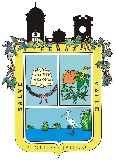 TESORERIA MUNICIPALRELACION DE INGRESOSFECHACONCEPTO DEL INGRESOIMPORTEJULIO 2019IMPUESTOS           487,032.28 JULIO 2019CUOTAS Y APORTACIONES DE SEGURIDAD SOCIAL0.00JULIO 2019CONTRIBUCIONES DE MEJORAS13.81JULIO 2019DERECHOS           829,146.10 JULIO 2019PRODUCTOS           107,938.29 JULIO 2019APROVECHAMIENTOS            85,648.80 JULIO 2019INGRESO POR VENTA DE BIENES Y SERVICIOS0.00JULIO 2019PARTICIPACIONES Y APORTACIONES        6,090,338.47 JULIO 2019TRANSFERENCIAS, ASIGNACIONES, SUBSUDIOS Y OTRAS AYUDAS0.00JULIO 2019OTROS INGRESOS Y BENEFICIOS0.00JULIO 2019INGRESOS DERIVADOS DE FINANCIAMIENTO0.00JULIO 2019JULIO 2019TOTALES    7,600,117.75 JULIO 2019JULIO 2019INGRESOS PROPIOS    1,509,779.28 